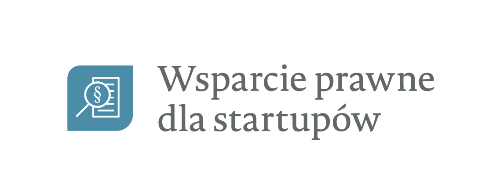 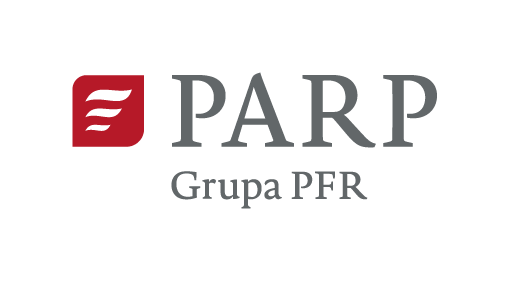 Imię i nazwisko / Nazwa inwestora kapitałowego:..............................................................................Adres:.....................................................................................................................List intencyjnyPotwierdzam, że jestem zainteresowany rozpoczęciem / kontynuowaniem*) inwestycji kapitałowej w startup …………….… (wpisać nazwę Wnioskodawcy) w celu uzyskania lub utrzymania przez niego przewagi konkurencyjnej na rynku. Oświadczam, że jestem jednym z podmiotów, o których mowa w § 17 ust. 1 pkt 4) Rozporządzenia, tj.:osoba fizyczną;osobą prawną;jednostką organizacyjną nieposiadającą osobowości prawnej*), której podstawowym przedmiotem działalności jest dokonywanie inwestycji kapitałowych w przedsiębiorstwa niebędące spółkami publicznymi, znajdujące się we wczesnym stadium rozwoju.Oświadczam, że w okresie 24 miesięcy poprzedzających datę ogłoszenia naboru wniosków w programie „Wsparcie prawne dla startupów” w 2021 r., dokonałem inwestycji kapitałowej w niżej wymienione przedsiębiorstwa (należy wskazać minimum dwa), które w momencie inwestycji nie były spółkami publicznymi i znajdowały się we wczesnym etapie rozwoju.Oświadczam, że powyższe informacje są zgodne ze stanem faktycznym i prawnym oraz że jestem świadomy(a) odpowiedzialności karnej za podanie fałszywych danych lub złożenie fałszywych oświadczeń. Miejscowość i data:…………………………………Podpisy osób wchodzących w skład reprezentacji inwestora kapitałowego…………………………………*)  niepotrzebne skreślićLp.Data dokonania inwestycjiNazwa przedsiębiorstwanr KRS przedsiębiorstwa12